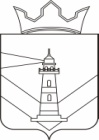 Совет депутатовКраснослудского сельского поселенияДобрянского муниципального районаПермского края                       РЕШЕНИЕ                                       В соответствии с Федеральным законом от 06.10.2003 г. № 131-ФЗ «Об общих принципах организации местного самоуправления в Российской Федерации», руководствуясь Уставом Краснослудского сельского поселения, Совет депутатов Краснослудского сельского поселения  РЕШАЕТ:1. Внести следующие изменения в решение Совета депутатов Краснослудского сельского от 28.09.2016 г. № 164 «Об утверждении Положения о порядке приема передачи в собственность Краснослудского сельского поселения и передачи имущества из муниципальной собственности Краснослудского сельского поселения и иные формы собственности»:- в пункте 2.2 абзац 5 Положения о порядке приема передачи в собственность Краснослудского сельского поселения и передачи имущества из муниципальной собственности Краснослудского сельского поселения и иные формы собственности изложить в следующей редакции:Имущество принимается в муниципальную собственность Краснослудского сельского поселения при заключении специализированной организации о состоянии, пригодном к эксплуатации с соблюдением средних нормативных сроков службы  передаваемых объектов, что отражается в актах комиссионного обследования Имущества.- добавить пункт 3. Основания для отказа приема имущества в муниципальную собственность Краснослудского сельского поселения, находящегося в муниципальной и частной собственности в Положение о порядке приема передачи в собственность Краснослудского сельского поселения и передачи имущества из муниципальной собственности Краснослудского сельского поселения и иные формы собственности. 2. Опубликовать (обнародовать) настоящее решение в установленном порядке.3. Контроль за исполнением настоящего решения оставляю за собой.Глава поселения                                                                                  Е.В. Соснина                                                                                                           УТВЕРЖДЕНО:решением Совета депутатовКраснослудского сельского поселения от 28.11.2016 N 176ПОЛОЖЕНИЕО ПОРЯДКЕ ПРИЕМА ИМУЩЕСТВА В СОБСТВЕННОСТЬ КРАСНОСЛУДСКОГО СЕЛЬСКОГО ПОСЕЛЕНИЯ И ПЕРЕДАЧИ ИМУЩЕСТВА ИЗ МУНИЦИПАЛЬНОЙ СОБСТВЕННОСТИ КРАСНОСЛУДСКОГО СЕЛЬСКОГО ПОСЕЛЕНИЯ В ИНЫЕ ФОРМЫ СОБСТВЕННОСТИ1. Общие положения1.1. Настоящее Положение разработано в соответствии с Гражданским кодексом, Законом N 131-ФЗ от 06.10.2003 "Об общих принципах организации местного самоуправления в Российской Федерации", Постановлением Правительства РФ от 13.06.2006 N 374 "О перечнях документов, необходимых для принятия решения о передаче имущества из федеральной собственности в собственность субъекта Российской Федерации или муниципальную собственность, из собственности субъекта Российской Федерации в федеральную собственность или муниципальную собственность, из муниципальной собственности в федеральную собственность или собственность субъекта Российской Федерации".1.2. Положение о порядке приема в собственность и передачи из собственности Краснослудского сельского поселения Добрянского муниципального района Пермского края (далее по тексту - Положение) устанавливает единый порядок и условия передачи из муниципальной собственности и приема в муниципальную собственность Краснослудского сельского поселения Добрянского муниципального района Пермского края имущества из других форм собственности.1.3. В муниципальную собственность Краснослудского сельского поселения могут приниматься (далее по тексту - муниципальная собственность) объекты социально-культурной сферы и жилищно-коммунального хозяйства, иное имущество, в том числе:1.3.1. здания, сооружения, нежилые помещения, в том числе встроенно-пристроенные;1.3.2. объекты транспортного и инженерного обеспечения;1.3.3. объекты электро- и газоснабжения;1.3.4. иные объекты, предназначенные для удовлетворения социально-культурных и жилищно-коммунальных потребностей Краснослудского сельского поселения (далее по тексту объекты, указанные в п. 1.2, - Имущество).1.4. Инициатива о приеме Имущества в муниципальную собственность Краснослудского сельского поселения может исходить от его собственника, уполномоченных органов федеральной, государственной власти, органов местного самоуправления, муниципальных и государственных предприятий и учреждений.2. Порядок приема имущества в муниципальную собственностьКраснослудского сельского поселения из иных форм собственности2.1. В муниципальную собственность Краснослудского сельского поселения может приниматься безвозмездно Имущество, принадлежащее на праве собственности физическим и юридическим лицам.Физическое или юридическое лицо, желающее безвозмездно передать Имущество, принадлежащее ему на праве собственности, в муниципальную собственность Краснослудского сельского поселения, подает письменное заявление на имя главы Краснослудского сельского поселения с просьбой принять соответствующее решение.2.2. Совет депутатов Краснослудского сельского поселения  принимает решение о приеме Имущества в состав муниципальной собственности, утверждая перечень имущества, подлежащего принятию. Между передающей стороной и главой Краснослудского сельского поселения, действующим от имени Краснослудского сельского поселения, заключается договор о безвозмездной передаче имущества, за исключением случаев, когда в муниципальную собственность Краснослудского сельского поселения принимается имущество, находящееся в федеральной собственности или собственности субъекта Российской Федерации.Принятое в состав муниципальной собственности Имущество передается в оперативное управление, хозяйственное ведение соответствующим муниципальным учреждениям, предприятиям по актам приема-передачи.Отдельные объекты не закрепляемые на праве оперативного управления, хозяйственного ведения муниципальных предприятий или учреждений включаются в состав муниципальной казны Краснослудского сельского поселения.Отдельные объекты, из числа переданных в муниципальную собственность на баланс муниципальных предприятий или учреждений, могут оставаться на обслуживании у передающей организации по договору о совместном их использовании и финансировании.Имущество принимается в муниципальную собственность Краснослудского сельского поселения при заключении специализированной организации о состоянии, пригодном к эксплуатации с соблюдением средних нормативных сроков службы  передаваемых объектов, что отражается в актах комиссионного обследования Имущества.В случае приема Имущества в состоянии, требующем ремонта, передающей стороной должны быть переданы средства на производство ремонтных работ для приведения принимаемого в муниципальную собственность Имущества в нормальное техническое состояние, пригодное для дальнейшей эксплуатации.Обязанность по содержанию и обслуживанию принимаемого в муниципальную собственность Имущества возлагается на передающую сторону до дня подписания актов приема-передачи его на баланс муниципальному предприятию, учреждению или в казну.Исходя из принципа сохранения технологического единства инженерной инфраструктуры, обеспечения необходимых требований к организации ее безопасной эксплуатации прием вышеуказанного Имущества в муниципальную собственность возможен исключительно с одновременным приемом технической документации.Прием Имущества в муниципальную собственность производится после проведения за счет средств передающей стороны технической инвентаризации объектов недвижимости, получения технических паспортов, при наличии оформленных прав землепользования, государственной регистрации права на Имущество.Прием в муниципальную собственность зданий, сооружений, нежилых помещений осуществляется одновременно с передачей объектов их инженерной инфраструктуры.При приеме Имущества стоимость объектов инфраструктуры (наружных сетей водопровода, канализации, теплоснабжения и горячего водоснабжения, электроснабжения, газоснабжения, телефонизации и другого имущества), нежилых помещений должна быть выделена передающей стороной из стоимости здания.Отсутствующие технические и правоустанавливающие документы на принимаемое Имущество должны быть восстановлены за счет передающей стороны до момента его приема.До приема в муниципальную собственность Краснослудского сельского поселения Имущество обследуется комиссией совместно с передающей стороной с оформлением акта, в котором должны быть указаны техническое состояние объектов, перечень замечаний, наличие (отсутствие) документации по каждому объекту и предложения передающей стороне по устранению замечаний.Прием в муниципальную собственность нежилых помещений производится с приложением перечня юридических и физических лиц, обладающих какими-либо правами в отношении этого Имущества (аренды, безвозмездного пользования, залога и др.), с приложением документов, являющихся основанием для возникновения у них указанных прав.2.3. Юридическое лицо, уполномоченный орган, на балансе которого находится федеральное, государственное или муниципальное Имущество, желающие передать его в муниципальную собственность Краснослудского сельского поселения, направляют письмо на имя главы Краснослудского сельского поселения с просьбой принять соответствующее решение. К письму прилагается перечень объектов с приложением правоустанавливающих и технических документов на передаваемое Имущество согласно приложениям 1, 2 настоящего Положения.Перечень имущества, принимаемого в муниципальную собственность, утверждается решением Совета депутатов Краснослудского сельского поселения.В случае передачи федерального, государственного или муниципального имущества утвержденные и оформленные в установленном порядке перечни Имущества представляются в уполномоченные органы соответствующего уровня власти для принятия решения о передаче Имущества в муниципальную собственность Краснослудского сельского поселения.Окончательное решение о передаче федерального, государственного Имущества в муниципальную собственность оформляется решением уполномоченных органов Российской Федерации и Пермского края соответственно.На основании вышеуказанных распорядительных актов после подписания передаточных актов готовится постановление администрации Краснослудского сельского поселения о закреплении в муниципальной собственности принимаемого Имущества.При принятии решения о приеме Имущества в муниципальную собственность между передающей стороной и главой Краснослудского сельского поселения, действующим от имени Краснослудского сельского поселения, заключается договор о безвозмездной передаче Имущества в муниципальную собственность Краснослудского сельского поселения, за исключением случаев, когда в муниципальную собственность Краснослудского сельского поселения принимается Имущество, находящееся в федеральной собственности или собственности субъекта Российской Федерации.2.4. Прием в муниципальную собственность Краснослудского сельского поселения Имущества от предприятий-банкротов производится в соответствии с Федеральным законом Российской Федерации от 26.10.2002 N 127-ФЗ "О несостоятельности (банкротстве)".Конкурсный управляющий в случае передачи имущества предприятия-банкрота, в распоряжении которого находится Имущество, направляет письменное уведомление в администрацию Краснослудского сельского поселения с предложением о приеме Имущества в муниципальную собственность.К уведомлению конкурсного управляющего предприятия-банкрота прилагаются перечень передаваемого Имущества с указанием балансовой и остаточной стоимости, правоустанавливающие документы на Имущество, а также необходимые технические документы согласно приложениям 1, 2 настоящего Положения.Право муниципальной собственности на Имущество, принимаемое в муниципальную собственность Краснослудского сельского поселения на основании настоящего Положения, возникает:на недвижимое Имущество с момента государственной регистрации права в соответствии с действующим законодательством Российской Федерации;на движимое Имущество с момента подписания сводного передаточного акта или актов приема-передачи Имущества унифицированных форм, утвержденных в соответствии с действующим законодательством Российской Федерации.Принятое Имущество включается в реестр муниципальной собственности Краснослудского сельского поселения на основании постановления администрации Краснослудского сельского поселения.3. Основания для отказа приема имущества в муниципальную собственность Краснослудского сельского поселения, находящегося в муниципальной и частной собственности1) отсутствие технической документации;2) заявитель не является собственником имущества, предлагаемого к передаче в муниципальную собственность Краснослудского сельского поселения;3) имущество, предлагаемое к передаче в муниципальную собственность Краснослудского сельского поселения, не может находиться в муниципальной собственности Краснослудского сельского поселения в соответствии со статьями 16 и 50 Федерального закона от 6 октября 2003 года N 131-ФЗ "Об общих принципах организации местного самоуправления в Российской Федерации";4) имущество, предлагаемое к передаче в муниципальную собственность Краснослудского сельского поселения, находится в аварийном состоянии, или имеет предельный износ конструкций (инженерного оборудования), или истекший срок эксплуатации;5) недвижимое имущество, предлагаемое к передаче в муниципальную собственность Краснослудского сельского поселения, подлежит сносу;6) недвижимое и движимое имущество, предлагаемое к передаче в муниципальную собственность Краснослудского сельского поселения, находится в состоянии, непригодном для эксплуатации (состояние имущества должно быть подтверждено технической документацией);7) недвижимое и движимое имущество, предлагаемое к передаче в муниципальную собственность Краснослудского сельского поселения, обременено правами третьих лиц, в том числе правом залога;8) собственник имущества, предлагаемого к передаче в муниципальную собственность Краснослудского сельского поселения, в силу закона или ранее принятых на себя обязательств не имеет права распоряжаться данным имуществом или не выполнил предусмотренные законодательством Российской Федерации, регламентирующим его деятельность, условия передачи данного имущества.4. Порядок передачи имущества из муниципальной собственностиКраснослудского сельского поселения в иные формы собственности4.1. В соответствии с действующим законодательством Российской Федерации муниципальное имущество Краснослудского сельского поселения может передаваться безвозмездно в федеральную собственность, государственную собственность Пермского края, в собственность городских, сельских поселений.Решение о передаче Имущества из муниципальной собственности администрации Краснослудского сельского поселения принимается Советом депутатов Краснослудского сельского поселения.Предложение о передаче Имущества из муниципальной собственности в федеральную, государственную собственность с приложением перечня передаваемого Имущества, правоустанавливающих и необходимых технических документов на Имущество согласно приложениям 1, 2 настоящего Положения направляется администрацией Краснослудского сельского поселения в территориальное управление Федерального агентства по управлению федеральным имуществом по Пермской области, агентство по управлению имуществом Пермского края соответственно.Окончательное решение о передаче Имущества из муниципальной собственности Краснослудского сельского поселения в федеральную, государственную собственность принимается территориальным управлением Федерального агентства по управлению федеральным имуществом по Пермской области, агентством по управлению имуществом Пермского края соответственно и оформляется распоряжением Правительства Российской Федерации, распоряжением губернатора Пермского края соответственно.Решение о передаче Имущества из муниципальной собственности Краснослудского сельского поселения в собственность городских, сельских поселений принимается Советом депутатов Краснослудского сельского поселения.Передача Имущества осуществляется по акту приема-передачи унифицированной формы, утвержденной в соответствии с действующим законодательством Российской Федерации.После подписания актов приема-передачи унифицированной формы, утвержденной в соответствии с действующим законодательством Российской Федерации, постановлением администрации Краснослудского сельского поселения исключается Имущество из реестра муниципальной собственности Краснослудского сельского поселения.5. Передача, прием учреждений, предприятийРешение о приеме, передаче муниципальных учреждений, предприятий принимается Советов депутатов Краснослудского сельского поселения по представлению администрации Краснослудского сельского поселения. Требования к документам на передаваемое имущество передаваемых учреждений, предприятий указаны в разделе 2 настоящего Положения.Приложение 1решению Совета депутатов  Краснослудского сельского поселения от 28.09.2016 N 164ПЕРЕЧЕНЬдокументов по приему имущества в муниципальнуюсобственность Краснослудского сельского поселения из федеральной,государственной собственности, из муниципальной собственности федеральную,государственную собственность, из собственностиюридических и физических лиц1. Письмо юридического или физического лица (собственника Имущества) на имя главы Краснослудского сельского поселения о приеме Имущества (нежилых помещений, объектов инженерной инфраструктуры и т.д.) в муниципальную собственность Краснослудского сельского поселения.2. Выписки из реестра федеральной или государственной собственности на все передаваемое Имущество, выданные территориальным управлением Федерального агентства по управлению федеральным имуществом по Пермской области или агентством по управлению имуществом Пермского края.3. Свидетельство о государственной регистрации права собственности юридического, физического лица на передаваемое Имущество.4. Решение органа, уполномоченного решать вопросы отчуждения Имущества, в том числе собрания кредиторов при банкротстве предприятий, о безвозмездной передаче Имущества в муниципальную собственность Краснослудского сельского поселения.5. Справки о балансовой и остаточной стоимости и об износе Имущества на конкретную дату.6. Технические паспорта, оформленные не позднее 1 года до передачи на здания, сооружения и объекты инженерной инфраструктуры, в том числе:сети водопровода и канализации;тепловые сети;центральные тепловые пункты;трансформаторные и распределительные подстанции;кабельные линии;другое передаваемое недвижимое имущество.7. Документы о землеотводе.8. Перечень юридических и физических лиц, обладающих какими-либо правами в отношении передаваемого Имущества (аренды, безвозмездного пользования, залога и др.), с приложением договоров, являющихся основанием для возникновения у них указанных прав.9. Копии учредительных документов учреждений, предприятий.Приложение 2решению Совета депутатов Краснослудского сельского поселенияот 28.09.2016 N 164Перечень имущества,подлежащего безвозмездной передаче в собственность28.11.2016№ 176 О внесении изменений в решение Совета депутатов Краснослудского сельского поселения от 28.09.2016 г. № 164 «Об утверждении Положения о порядке приема передачи в собственность Краснослудского сельского поселения и передачи имущества из муниципальной собственности Краснослудского сельского поселения в иные формы собственности»N п/пИдентификационный код организации в ОКПОКоды признаковКоды признаковКоды признаковПолное наименование организации, имуществаЮридический адрес организации, местонахождение имуществаУкрупненная специализацияБалансовая/остаточная стоимость основных фондов (по состоянию на 01.01.2006), тыс. руб.Среднесписочная числен. персонала (по сост. на 01.01.2006), чел.N п/пИдентификационный код организации в ОКПОминистерства (ведомства) в ОКОГУтерритории в ОКАТОотрасли народного хозяйства в ОКВЭДПолное наименование организации, имуществаЮридический адрес организации, местонахождение имуществаУкрупненная специализацияБалансовая/остаточная стоимость основных фондов (по состоянию на 01.01.2006), тыс. руб.Среднесписочная числен. персонала (по сост. на 01.01.2006), чел.123456789101234ВсегоВсегоВсегоВсегоВсего